Договор №____на оказание услуг охраны имущества и прилегающей территории  ТОО «Еврокоптер Казахстан Инжиниринг»г.Нур-Султан				 			      «___» ____________ 2019 г.	ТОО «Еврокоптер Казахстан Инжиниринг», именуемое в дальнейшем «Заказчик», в лице Генерального директора Ш. Юнг, действующего на основании Устава, с одной стороны, и _____________, именуемое в дальнейшем «Исполнитель», в лице директора ______________, действующего на основании _______, с другой стороны, далее совместно именуемые «Стороны», на основании __________Правил закупок товаров, работ и услуг, осуществляемых Акционерным обществом «Национальная компания «Казахстан инжиниринг» (Kazakhstan Engineering) и организациями, пятьдесят и более процентов акций (долей участия) которых прямо или косвенно принадлежат Акционерному обществу «Национальная компания «Казахстан инжиниринг» (Kazakhstan Engineering)  на праве собственности или доверительного управления утвержденные очным заседанием Совета директоров от 15 октября 2018 года (протокол №6)  заключили настоящий договор (далее - Договор) о нижеследующем.Статья 1. Предмет Договора	1.1. Исполнитель обязуется оказать Заказчику услуги услуг охраны и обеспечения безопасности здания и прилегающей территории Заказчика (далее – Объект), а также сохранности недвижимого имущество, материальных ценностей и безопасности лиц, находящихся на объекте в соответствии с Приложением №1 к настоящему Договору (далее — «Услуги»), а Заказчик обязуется своевременно принять и оплатить Услуги, оказанные надлежащим образом в соответствии с условиями настоящего Договора.	1.2. Услуги будут оказаны по адресу: г. Нур-Султан, ул. Объездная дорога 229, зд. 8.          	1.3. Общее количество персонала охраны, осуществляющего охрану на Объекте, общее количество Административного персонала Исполнителя, осуществляющего руководство над Персоналом охраны, а также количество рабочих часов указывается в Приложении № 1 к настоящему Договору.	1.4. Стороны заверяют и гарантируют друг другу, что Стороны, в том числе их представители, имеют все необходимые полномочия и разрешения уполномоченного на то органа для заключения и исполнения Договора и для выполнения своих обязательств по Договору, с соблюдением действующих в РК законодательных актов, государственных стандартов, технологических нормативов, технических условий, и других Правил и нормативных документов, предъявляемых к видам Услуг согласно Договору.Статья 2. Цена Договора и порядок оплаты	2.1. Стоимость Услуг по настоящему Договору составляет _______________________тенге с/без учетом НДС, является фиксированной и не подлежит изменению в сторону увеличения (далее - Стоимость Услуг). 	2.2. Форма оплаты по Договору - безналичный расчет путем перечисления денежных средств на счет Исполнителя по реквизитам, указанным в Договоре.	2.3.Оплата по настоящему Договору производится в течение 10 (десяти) рабочих дней со дня получения  от Исполнителя счета-фактуры и  подписанного Сторонами Акта оказанных услуг на ежемесячной основе. В случае непредставления либо представления ненадлежащим образом оформленных документов Заказчик вправе не осуществлять оплату Услуг вплоть до представления Исполнителем недостающих документов (устранения нарушений в оформлении документов). В таком случае оплата Услуг производится Заказчиком в течение 30 (тридцати) рабочих дней со дня представления Исполнителем недостающих (надлежащим образом оформленных) документов. Окончательный расчет производится после получения от Исполнителя подписанного сторонами акта сверки взаиморасчетов.2.5. В случае отсутствия подписанных актов оказанных услуг  до окончания отчетного месяца, направлять Заказчику до 2 числа, следующего за отчетным месяца, сканированные копии счет-фактуры, акта оказанных  услуг, с подписью уполномоченного лица Исполнителя. Оригиналы соответственно оформленных счет-фактуры и акта оказанных услуг предоставляются Заказчику не позднее 10 числа, месяца следующего за отчетным. Акт сверки Исполнителем предоставляется до 2 числа месяца следующего за отчетным кварталом.	2.6. Налоги и другие обязательные платежи в бюджет подлежат уплате в соответствии с законодательством Республики Казахстан.Статья 3. Права и обязанности Сторон	3.1. Исполнитель вправе:	3.1.1. Требовать от Заказчика надлежащего выполнения предусмотренных Договором обязательств по оплате Услуг.	3.1.2. В случае одностороннего расторжения Договора Заказчиком, требовать от Заказчика выплаты оплаты за Услуги, фактически оказанные до момента расторжения Договора и принятые Заказчиком в установленном порядке.	3.2.Исполнитель обязуется:	3.2.1. Оказать Услуги своевременно, качественно и надлежащим образом, в порядке и на условиях, предусмотренных Договором и законодательством Республики Казахстан;	3.2.2. Строго выполнять все указания Заказчика по поводу оказания Услуг;	3.2.3. В случае оказания Услуг или их части на территории Заказчика строго соблюдать правила технической безопасности и производственной санитарии, правила промышленной безопасности, правила охраны труда, правила противопожарной безопасности, план природоохранных мероприятий, порядок пропуска на территорию Заказчика, правила внутреннего распорядка и другие внутренние распорядительные документы и процедуры Заказчика, а также соблюдать иные нормы и правила, предусмотренные законодательством Республики Казахстан;  3.2.4. Предоставлять информацию в области безопасности и охраны труда при выполнении работ и оказании услуг на производственных объектах Заказчика,  включая информацию об всех несчастных случаях, дорожно-транспортных происшествиях, а также происшествиях (авариях, пожарах, взрывах, случаях, повлекшие за собой ущерб жизни и здоровью людей или окружающей среде, материальный ущерб имуществу и оборудованию Заказчика);	3.2.5. До начала оказания Услуг получить в уполномоченных органах Республики Казахстан все необходимые разрешительные документы для выполнения Услуг. Незамедлительно уведомить Заказчика об угрозе отзыва или об отзыве всей или части разрешительной документации, необходимой для оказания Услуг;	3.2.6. По требованию Заказчика незамедлительно отчитаться перед Заказчиком о ходе оказания Услуг, если иной срок не указан в письменном требовании Заказчика;	3.2.7. Не разглашать конфиденциальную информацию, полученную от Заказчика в ходе оказания Услуг;	3.2.8. Не допускать причинения убытков Заказчику, а также не вступать в соглашения с третьими лицами, в результате которых Заказчику могут быть причинены убытки;	3.2.9. Представить Заказчику документы, необходимые для осуществления оплаты Услуг;	3.2.10. За счет собственных средств исправить по письменному требованию Заказчика все недостатки Услуг в соответствии с условиями Договора;	3.2.11. Составлять Акт оказанных Услуг в соответствии с Договором;	3.2.12. Представлять по требованию Заказчика и в соответствии с законодательством Республики Казахстан отчетность по казахстанскому содержанию в Услугах, необходимую для расчета доли казахстанского содержания, с приложением копий подтверждающих документов. Это положение распространяется также на товары и работы, используемые Исполнителем для оказания Услуг;		3.2.13. Письменно уведомить Заказчика о любых обстоятельствах, которые препятствуют или могут препятствовать своевременному оказанию Услуг;	3.2.14. Оградить Заказчика от любых претензий и исков, предъявляемых любой третьей стороной, вызванных действиями/бездействием Исполнителя (его работников) по Договору или любыми другими причинами, за исключением тех, которые вызваны виновными действиями/бездействием Заказчика;	3.2.15. Исполнитель обязуется выполнять все требования по охране здоровья, труда и окружающей среды.	3.2.16. Выполнять иные обязательства, предусмотренные Договором и законодательством Республики Казахстан.	3.3. Заказчик вправе:	3.3.1.Требовать от Исполнителя надлежащего оказания Услуг в соответствии с Договором;	3.3.2. Давать Исполнителю обязательные для исполнения указания по поводу оказания Услуг;	3.2.3. В любое время в ходе оказания Услуг проверять деятельность Исполнителя по поводу оказания Услуг;	3.2.4. В случае причинения Исполнителем вреда (ущерба) Заказчику, Заказчик вправе взыскивать сумму причиненного вреда (ущерба) путем вычета из Цены Договора и(или) путем обращения взыскания на имущество Исполнителя;	3.2.5. Реализовать иные свои права, предусмотренные Договором.	3.4. Заказчик обязуется:	3.4.1. При надлежащем исполнении Исполнителем своих обязанностей своевременно и в полном объеме произвести оплату оказанных Услуг на условиях Договора;	3.4.2. Своевременно предоставить лиц, ответственных за прием оказанных Услуги и подписание соответствующей документации.Статья 4. Гарантия качества Услуг	4.1. Исполнитель гарантирует высокое качество оказываемых Услуг, их соответствие Договору, законодательству и(или) техническим и нормативным актам Республики Казахстан, а при их отсутствии или неполноте, требованиям, обычно предъявляемым к такого рода услугам.	4.2. Исполнитель гарантирует наличие у него, у его субподрядчиков всех разрешительных документов, необходимых для оказания Услуг по Договору, в течение всего срока действия Договора.	4.3. Исполнитель гарантирует наличие у персонала Исполнителя и(или) персонала его субподрядчиков соответствующей квалификации, подготовки, навыков, экипировки, которые необходимы для обеспечения качественного и надлежащего оказания Услуг по Договору.	4.4. В случае нарушения какого-либо из условий настоящей статьи Исполнитель гарантирует возмещение Заказчику убытков, вызванных таким нарушением, в соответствии с настоящим Договором.Статья 5. Порядок приема Услуг	5.1. Прием Услуг осуществляется Заказчиком путем подписания Акта оказанных услуг (далее - Акт).	5.2. При приеме Услуг представитель Заказчика, уполномоченный на прием Услуг от имени Заказчика, изучает результаты Услуг на предмет их соответствия технической спецификации (Приложение № 1) к Договору. В случае удовлетворительности результатов Услуг Стороны подписывают Акт оказанных услуг.	5.3. В случае обнаружения отклонения от технического задания, указанной в Приложении № 1 к Договору, и(или) неудовлетворительного качества результатов Услуг, Заказчик вправе по своему выбору:	1) потребовать от Исполнителя безвозмездного устранения недостатков Услуг в срок, письменно согласованный Сторонами;	2) потребовать от Исполнителя соразмерного уменьшения Цены Договора;	3) устранить недостатки Услуг самостоятельно или путем привлечения третьих лиц и потребовать от Исполнителя возмещения своих расходов на устранение недостатков Услуг в срок, указанный в письменном требовании Заказчика, сопровождаемом подтверждающими расходы документами. При этом выбор третьих лиц, привлекаемых для устранения недостатков Услуг, осуществляется Заказчиком без вмешательства Исполнителя.	Действие настоящего пункта распространяется на недостатки (в том числе скрытые), обнаруженные после приема Услуг Заказчиком.	5.4. Если недостатки Услуг являются существенными и неустранимыми либо в установленный Заказчиком срок обнаруженные недостатки не устранены, Заказчик вправе отказаться от Договора и потребовать возмещения причиненных убытков.Статья 6. Конфиденциальность	6.1. За исключением уполномоченных государственных органов, имеющих право требовать информацию по Договору, вся документация и информация, передаваемая и/или используемая Сторонами по настоящему Договору, является конфиденциальной и не будет передаваться Сторонами третьим лицам без предварительного письменного согласия другой Стороны в течение действия настоящего Договора и в течение 3 (трех) лет после исполнения настоящего Договора.Статья 7. Ответственность сторон	7.1. В случае нарушения и (или) ненадлежащего исполнения Исполнителем обязательств по Договору, Исполнитель в полном объеме возмещает Заказчику понесенные им убытки, вызванные нарушением и (или) ненадлежащим исполнением обязательств.	 7.2. Исполнитель несет ответственность за весь риск, который связан с убытками или нанесением ущерба своему имуществу и/или имуществу Заказчика и/или иных третьих лиц, собственности и здоровью своих работников, работников Заказчика или иных третьих лиц, возникающий в течение и вследствие выполнения Исполнителем взятых на себя обязательств по Договору.	 7.3. В случае просрочки исполнения своих обязательств по оплате, предусмотренных пунктом 2.3. статьи 2 Договора, Исполнитель вправе требовать с Заказчика уплаты пени в размере 0,1% от просроченной суммы за каждый день просрочки, но не более 10% от просроченной суммы.	7.4. В случае нарушения Исполнителем срока исполнения взятых на себя обязательств по Договору, Заказчик без ущерба другим своим правам в рамках Договора вправе требовать от Исполнителя уплаты неустойки в размере 0,1 % от Цены договора за каждый день просрочки исполнения обязательств по Договору, но не более 10% от Цены Договора.	7.5. Если Исполнитель не выполняет свои обязательства, предусмотренные подпунктами 1) и 3) пункта 5.3. статьи 5 Договора Заказчик вправе требовать от Исполнителя уплаты штрафа в размере 0,5% от Цены Договора за каждый день просрочки исполнения такого обязательства. Данный штраф применяется дополнительно к штрафу, указанному в пункте 7.4. настоящей статьи Договора.	7.6. В случае нарушения статьи 4 Договора Заказчик, без ущерба другим своим правам в рамках Договора, вправе начислить неустойку в размере 10 % от Цены Договора.	7.7. Исполнитель несет ответственность перед Заказчиком за действия и упущения своих работников, работников и доверенных лиц субподрядчика(ов), а также других лиц, выполняющих части Услуг в рамках Договора, на основании договора с Исполнителем, в порядке полного возмещения причиненных убытков, включая упущенную выгоду.	7.8. Исполнитель обязуется в течение 2 (двух) рабочих дней после подписания Договора и в течении 2(двух) рабочих дней после полного исполнения своих договорных обязательств, представить Заказчику сведения по местному содержанию Услуг, предоставлять отчетность о местном содержании оказываемых Услуг.	7.9. Выплата неустойки не освобождает Исполнителя от выполнения своих обязательств или устранения нарушений по настоящему Договору.	7.10. За иное неисполнение или ненадлежащее исполнение условий настоящего Договора Стороны несут ответственность согласно требованиям законодательства Республики Казахстан.Статья 8. Форс-мажор	8.1. Стороны освобождаются от ответственности за полное или частичное неисполнение обязательств по Договору, если докажут, что надлежащее их исполнение оказалось невозможным вследствие действия обстоятельств непреодолимой силы, а именно: стихийных бедствий, войны, беспорядков, забастовки(ок), пожара, взрыва(ов), запретительных мер государственных органов (за исключением запретительных мер государственных органов, вызванных неправомерными действиями(бездействием) Исполнителя) и других обстоятельств непреодолимой силы (далее — «Форс-мажор»).	8.2. При возникновении обстоятельств Форс-мажора Сторона, выполнение обязательств которой оказалось невозможным, должна незамедлительно (не позднее трех рабочих дней со дня наступления обстоятельств Форс-мажора) уведомить об этом другую Сторону в письменной форме с указанием: 1) причин, вызвавших Форс-мажор и их предположительной продолжительности; 2) мер, предпринятых данной Стороной для восстановления своей способности выполнять обязательства по Договору, а также для снижения потерь или ущерба другой Стороны. Письменное уведомление, предусмотренное данным пунктом, должно сопровождаться документами компетентных органов, подтверждающими действие обстоятельств Форс-мажора. Отсутствие уведомления или несвоевременное уведомление о наступлении обстоятельств Форс- мажора лишает Сторону права ссылаться на любое обстоятельство Форс-мажора как на основание, освобождающее ее от ответственности за неисполнение обязательств по Договору.	8.3. Срок исполнения обязательств по настоящему Договору отодвигается соразмерно времени, в течение которого действовали обстоятельства Форс-мажора, а также последствия, вызванные этими обстоятельствами. В случае невозможности полного или частичного исполнения Сторонами обязательств по Договору  в связи с наступлением Форс-мажора в течение свыше 15 (пятнадцати) календарных дней, любая сторона вправе расторгнуть Договор путем направления другой Стороне соответствующего письменного уведомления не менее чем за 10 (десять) дней до даты расторжения.Статья 9. Урегулирование разногласий9.1. Заказчик и Исполнитель должны прилагать все усилия к тому, чтобы разрешать все разногласия или споры, возникающие между ними по Договору или в связи с ним, путем прямых переговоров.         9.2. Если в течение 15 (пятнадцати) календарных дней после начала таких переговоров Заказчик и Исполнитель не могут разрешить спор по Договору, любая из Сторон вправе потребовать решения возникших разногласий или споров в Специализированном межрайонном экономическом суде г. Нур-Султан в соответствии с законодательством Республики Казахстан.Статья 10. Срок действия и условия расторжения Договора	10.1. Настоящий договор вступает в силу со дня его подписания Сторонами и действует до в течение 12 месяцев со дня подписания настоящего Договора, а в части взаиморасчетов до их полного исполнения Сторонами.	10.2. Без ущерба каким-либо другим санкциям за нарушение условий Договора Заказчик может расторгнуть Договор в одностороннем порядке, направив Исполнителю письменное уведомление не менее чем за 5 (пять) календарных дней до даты предполагаемого расторжения, включая, но не ограничиваясь, по следующим основаниям:	а)	если Исполнитель не может оказать Услуги (частично или полностью) в срок(и), предусмотренный(е) Договором;	б)	если Исполнитель не может выполнить какие-либо другие свои обязательства по Договору;	в) если Исполнитель становится банкротом или неплатежеспособным. В этом случае расторжение осуществляется немедленно, и Заказчик не несет никаких финансовых обязательств по отношению к Исполнителю при условии, если расторжение Договора не наносит ущерба или не затрагивает каких-либо прав на совершение действий или применение санкций, которые были или будут впоследствии предъявлены Заказчику;	г)	в силу нецелесообразности его дальнейшего выполнения. В уведомлении должна быть указана причина расторжения Договора, должен оговариваться объем аннулированных договорных обязательств, а также дата вступления в силу расторжения Договора.Статья 11. Прочие условия	11.1. Все положения и условия Договора являются конфиденциальными. Стороны обязуются принять все необходимые и разумные меры для предотвращения полного или частичного разглашения какой-либо третьей стороне конфиденциальной информации, а также сведений, содержащихся в настоящем Договоре, за исключением пункта 6.1  статьи 6.	11.2. Договор не может быть изменен или исправлен кроме как путем подписания Сторонами дополнительных соглашений к Договору, являющихся его неотъемлемой частью.	11.3. Вопросы, не урегулированные Договором, разрешаются в порядке, установленном законодательством Республики Казахстан.	11.4. В случае, если одно или несколько положений Договора полностью или частично станут недействительными или не имеющими юридической силы, остальные его положения остаются в силе. Недействительное или не имеющее юридической силы положения заменяется новым положением, в полной мере отвечающим смыслу и целям положения, ставшего недействительным и потерявшего юридическую силу. 	11.6. Любое уведомление, которое одна Сторона направляет другой Стороне в соответствии  с Договором, высылается в виде письма (в том числе электронного), телеграммы, телекса или факса с последующим представления оригинала.	11.7. Уведомление вступает в силу после доставки или в указанный день вступления в силу (если указано в уведомлении), в зависимости от того, какая из этих дат наступит позднее.	11.8. Договор составлен в 2-х экземплярах, имеющих равную юридическую силу, по одному экземпляру для каждой из Сторон.Статья 12. Адреса, банковские реквизиты и подписи СторонПриложение №1 к Договору № ЕСКИ/________ от «___» _______ 2019 гТехническая спецификация по закупкам услуг охраны и обеспечения безопасности здания и прилегающей территории ТОО «Еврокоптер Казахстан Инжиниринг»Объект означает здание и прилегающая территория ТОО «Еврокоптер Казахстан Инжиниринг».1. Краткая характеристика Объекта:1. 1. Расположение:г. Астана, район международного аэропорта, ул. Объездная дорога № 229, зд. № 81. 2. Срок оказания услуг:в течение 12 месяцев после подписания договора.1. 3. Территория Завода: - общая площадь зданий и сооружений – 19066,0 кв. м., в том числе: офисные помещения, вертолетные площадки, ангары, включая мастерские; учебный центр, включая учебные классы, кабинеты менеджеров, комната охраны, медицинский пункт; коридоры, склад, покрасочная камера, контрольно-пропускной пункт (КПП), контрольно-диспетчерский пункт (КДП), канализационно-насосная станция (КНС), водо-насосная станция (ВНС), проезжие части и тротуары, включая парковочные места. Прилегающая территория -1,5 га - земельный участок с зелеными насаждениями (газоны, клумбы, хвойные и лиственные деревья). Территория ограждена по периметру металлическим сетчатым забором.На территории предусмотрено 3 выезда: Первый - для сотрудников и посетителей;Второй – для посетителей и в случае возникновения экстренной ситуации.Третий – в случае возникновения чрезвычайной ситуации2. Задачи и требования к Потенциальному поставщику2.1. На потенциального поставщика возлагается обязанность по обеспечению охраны и безопасности Объекта, сотрудников и посетителей Заказчика, материальных и нематериальных ценностей, находящихся на территории Объекта, обязанности по предотвращению расхищения и проникновения посторонних лиц на охраняемый объект, по предупреждению и пресечению правонарушений и преступлений в здании охраняемого объекта, а также на прилегающей территории, по обеспечению общественного порядка, в том числе усиление охраны во время и в местах проведения массовых мероприятии.2.2. Дежурная смена должна состоять из 3-х человек и начальника караула в дневное время. Прием и сдача смен должна проводится с 7.00 до 7.30 часов утра  в соответствии с графиком дежурств. График дежурства утверждается первым руководителем Потенциального поставщика и в обязательном порядке предоставляется уполномоченному представителю Заказчика для согласования. Изменения в график дежурств согласовываются с уполномоченным представителем Заказчика и утверждаются первым руководителем Потенциального поставщика. 2.3. Каждые 2 часа должен производиться обход Объекта и зон повышенного риска с занесением записи в журнал обхода и фиксацией по системе СКУД (система контроля и управления доступом) внутри здания и по периметру территории. 2.4. Запрещено:1) оставление поста без пересмены;2) дежурство  охранников две смены подряд;3) вместо охранников ставить практикантов и стажёров;4) ставить в смену охранников, не утвержденных в графике дежурства, за исключением случаев изменения графика и охранников.2.5. Смена считается сданной после звонка начальнику охраны, с заполнением и сдачей всей требуемой документации (журнал приема-передачи дежурства).2.6. При обнаружении пожаров или очагов возгорания на Объекте сообщить об этом в подразделение пожарной части, уполномоченному представителю Заказчика и руководству охраняемого объекта.2.7. Немедленно вызвать уполномоченного представителя Заказчика, а также сообщить в органы ДВД о любых случаях проникновения на охраняемый объект посторонних лиц, транспорта, а также совершивших действия, связанные с преступным посягательством на охраняемые объекты и другие правонарушения.2.9. До прибытия органов внутренних дел обеспечить неприкосновенность места происшествия и сбор необходимого материала для передачи задержанных в органы внутренних дел, согласно инструкции сотрудников охраны. 2.10. Контролировать соблюдение установленных правил внутреннего распорядка объекта.2.11. На охранников Потенциального поставщика возлагается обязанность по осуществлению контрольно-пропускного и внутри-объектового режима и многоуровневой системы допуска в отношении физических лиц и имущества на территории Товарищества (контроль за вносом и выносом (ввозом вывозом) материальных ценностей на территорию и с территории Товарищества, пропускной режим для физических лиц, патрулирование территории Товарищества и т. д.) согласно Инструкции по организации пропускного режима на территории завода ТОО «Еврокоптер Казахстан инжиниринг».2.12. Потенциальный поставщик обязуется обеспечить предоставление на постоянной основе служебной собаки на территорию объекта. При необходимости замена одной собаки на другую (равносильную).2.13. Охранники Потенциального поставщика обязаны:1) соблюдать установленные на объекте правила техники безопасности, производственной санитарии, авиационной и пожарной безопасности;2) поддерживать чистоту и порядок на рабочем месте; 3) контролировать сохранность входных дверей, запорных устройств и пломб опечатанных помещении, сданных под охрану (осуществлять ежедневный контроль за состоянием  решеток, замков, дверей окон, запоров).4) принимать меры на действия лиц, нарушающих установленный порядок посещения объекта, либо правила внутреннего распорядка.5) принимать оперативные меры по предупреждению нарушении, способствующих  кражам товарно- материальных ценностей, при необходимости вызывать группы быстрого реагирования.6) по факту обнаружения хищения или иного нарушения целостности охраняемых объектов немедленно сообщить в дежурную часть Департамента полиции и уполномоченному представителю Заказчика.7) своевременно реагировать на срабатывание средств охранно- пожарной сигнализации.2.14. В случае сдачи Заказчиком отдельных помещений в аренду Потенциальный поставщик осуществляет контроль за соблюдением Арендатором режима охраны Объекта в пределах  установленного порядка.3. Потенциальный поставщик должен обеспечить:Выполнение условий договора и указаний по порядку, способам, графику и качеству оказания услуг, разработку, согласование и дальнейшее выполнение документов, регламентирующих порядок и способы оказания услуг или имеющих влияние на их оказание (должностные инструкции, инструкции по охране объектов и т.д.);разработку и ведение журналов (посетителей, въезда-выезда транспорта, ввоза-вывоза ТМЦ, приема-сдачи дежурства), ознакомление с документами, утвержденными по объекту и выполнение требовании действующих документов;после окончания срока действия Договора передать Заказчику журналы въезда-выезда транспорта, ввоза-вывоза ТМЦ, журнал регистрации посетителей;социально-бытовые условия для работников, за исключением тех, которые обязан предоставить заказчик по договору;санитарное состояние постов охраны, опрятный внешний вид, выправку, надлежащее поведение и служебную этику охранника;возмещение материального и морального ущерба, причиненного охранником в результате нарушения прав и законных интересов третьих лиц в ходе оказания услуг;возмещение в полном размере материального и морального вреда, причиненного работниками Потенциального поставщика Заказчику или работникам Заказчика;недопущение курения работниками, посетителями и иными лицами в здании и на территории объекта вне установленных мест;правильную парковку автомобилей сотрудников и посетителей;наличие удостоверения охранника.4. Материальная ответственность:Потенциальный поставщик несет материальную ответственность за ущерб, причиненный в результате краж, хищений и иных причин утраты Заказчиком товарно-материальных ценностей, совершенных посредством взлома на охраняемых помещениях, запоров, замков, окон, витрин и ограждении, в результате необеспечения надлежащей охраны или вследствие невыполнения исполнителем установленного на объекте порядка вывоза, выноса ТМЦ, а также в  случае порчи, повреждения уничтожения имущества заказчика, получении увечий, травм, смерти кого-либо из посетителей или сотрудников заказчика наступивших вследствие неисполнения или ненадлежащего исполнения охранной фирмой своих обязательств по договору.5. Требования к Потенциальному поставщику:5.1. Потенциальный поставщик должен являться юридическим лицом, иметь справку о государственной регистрации юридического лица, устав и лицензию на осуществление охранной деятельности. Потенциальный поставщик обязуется привлечь к исполнению своих обязательств охранников, прошедших специальную подготовку охранника, имеющих соответствующее разрешение на право ношения, хранения и использование  оружия и специальных средств, физически  крепких, прошедших ежегодные курсы по переподготовке,  не имеющих судимости за  совершение умышленных/неумышленных преступлении, а также не подпадающих под действие п. 6 ст. 10 Закона РК «Об охранной деятельности», не состоящих на  учете в органах здравоохранения по поводу психического заболевания, алкоголизма и наркомании, иметь  документ охранника данной охранной организации утвержденного образца, удостоверяющий его  личность и принадлежность к  охранной фирме.5.2.Соответствие требованиям, указанным в п. 5.1 настоящей технической спецификации, подтверждается соответствующими документами и справками, которые должны быть в заявке.5.3. Служебная собака, привлекаемая Потенциальным поставщиком для оказания Услуг, должна отвечать следующим обязательным требованиям:1) иметь ветеринарный паспорт (с указанием вакцинации собак) 2) наличие дипломов прохождение ОКД (общий курс дрессировки)3) при наличии предоставить дипломы с кинологических выставок.6. Наличие следующих средств и оборудования:В целях надлежащего оказания Услуг Потенциальный поставщик должен, подтвердить наличие указанных ниже средств, а также предоставить правоустанавливающие документы:   1) средств коммуникации для своих работников на месте оказания Услуг (за исключением городского телефона, предоставляемого Заказчиком), в т. ч. иметь сертифицированные средства радиосвязи и мобильную связь для экстренных вызовов представителей Заказчика, (приложить документы о наличии данных средств);2) Травматическое оружие (предоставить сведения по вооружению и оснащению охранников и поставщика услуг);3) Спец средства безопасности (предоставить подтверждающие документы о наличии спец средств у потенциального поставщика);4) Металлоискатели (предоставить подтверждающие документы о наличии данных средств у потенциального поставщика);5) Форменное обмундирование (предоставить утверждённый перечень с формы одежды);6) Аптечки,  средств индивидуальной защиты и личной безопасности, за исключением средств тушения пожара, предоставляемых Заказчиком (предоставить подтверждающие документы о наличии спец средств у потенциального поставщика); 7) Потенциальный поставщик должен иметь в расположении не менее 2-х (трех) транспортных средств, с приложенными документами, подтверждающие права пользования данными транспортными средствами;8) Иметь не менее 2-х (двух) групп оперативного реагирования, с подтверждающими документами о наличии данных групп в штате, использование данной услуги на договорной основе (группа оперативного реагирования, которая должна прибыть по экстренному вызову или сигналу, на место происшествие не более чем за 15 минут, возможность демонстрации данной услуги); 9) Быть застрахованным в части жизни и здоровья охранников потенциального поставщика, привлекаемых для оказания Услуг (предоставить копии медицинских страховых полисов); 10) Предоставить сведения о наличии технических средств для осуществления контрольно-пропускного и внутри - объектного режима и системы допуска (письмо от организации с подписью первого руководителя);11) Наличие кинологической службы, предоставление подтверждающих документов о наличии не менее 1-2 собак (демонстрация рабочих качеств служебной собаки перед комиссией Заказчика, при запросе Заказчика);12) Наличие в штате кинолога (предоставить подтверждающие документы) либо гражданско-правовые отношения с кинологом на весь период оказания услуг (предоставить копию договора на аутсорсинг с кинологом);13) Наличие в штате инженера по технике безопасности, пожарной безопасности и охране труда (предоставить подтверждающие документы);14) Предоставить сведения о прохождении сотрудников потенциального поставщика курсов Авиационной безопасности (предоставить сертификаты прохождения 3-4 человек);15) Предоставить информацию о наличии у охранников свидетельств по прохождению специальных курсов обучения охранника, а также свидетельств по прохождению курсов по антитеррору (копии документов приложить).	7.  Минимальные требования к количеству необходимых постов:7.1. Площадь служебных, вспомогательных и технических помещений, а также же мест общего пользования, подлежащих охране:7.2. Группа оперативного реагирования должна прибыть на место происшествия не более чем за 15-20 минут после получения сигнала.Приложение № 2к Договору №ЕСКИ/ ________ от «___» _______ 2019г.Отчетность по местному содержанию в работах и услугахДоля казахстанского содержания рассчитывается согласно Единой методики расчета организациями казахстанского содержания,утвержденной Приказом Министра по инвестициям и развитию РК по 30 января 2015 года № 87,  по следующей формуле: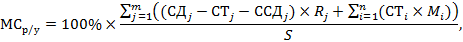 Доля казахстанского содержания (%):													____________________________ М.П.													Ф.И.О. руководителя, подпись**МСр/у  = ___________** указывается итоговая доля казахстанского содержания в договоре в цифровом формате до сотой доли (0,00)				_______________________________________________Ф.И.О. исполнителя, контактный телефонЗаказчик:     Исполнитель:ТОО «Еврокоптер Казахстан инжиниринг»010000, г. Нур-Султан, Объездная дорога 229, зд.8ИИК: KZ189490002050946001                                                                         БИН: 101240006108БИК: ATYNKZKAКБе 17, Акционерное общество «Altyn Bank» (Дочерний банк China Citic Bank Corporation Limited)Генеральный директор_____________________ Ш. ЮнгМ.П.___________________М.П.Этажи и прилегающая территорияЕдиница измеренияКоридоры, холлы и места общего пользованияПомещения, кабинеты и места общего пользованияИтогоПроезды и тротуарым246151 этаж   м2249,023397,953646,972 этажм2229,13423,79652,92Вертолетная площадкам23261кровлям24420витражим2496,4Наружные сэндвич-панелим21974Всего:19066,29Дневное время с 07:00 по 19:00Дневное время с 07:00 по 19:00Ночное время с 19:00 по 07:00Ночное время с 19:00 по 07:00Пост №1 – КПП2 человека, 1 собака Пост №1 – КПП2 человека, 1 собакаПост №2 – Главный входКонтролируется посредством видеонаблюденияПост №2 – Главный входКонтролируется посредством видеонаблюденияПост №3 – Помещение охраны1 человекПост №3 – Помещение охраны1 человек№ п/пДоговора(m)СтоимостьДоговора(СДj)KZTСуммарная стоимостьтоваров в рамках договора (СТj)KZTCуммарная стоимостьдоговоров субподрядав рамках договора(ССДj)KZTДоля фонда оплаты труда казахстанскихкадров, выполняющегоj-ый договор (Rj)%№ п/пТовара(n)Кол-во товаровЗакупленныхпоставщиком в целяхисполнения договора Цена товараKZTСтоимость(CTi)KZTДоля МС согласноСертификатаСТ-KZ (Ki)%Сертификат СТ-KZСертификат СТ-KZПримечание№ п/пДоговора(m)СтоимостьДоговора(СДj)KZTСуммарная стоимостьтоваров в рамках договора (СТj)KZTCуммарная стоимостьдоговоров субподрядав рамках договора(ССДj)KZTДоля фонда оплаты труда казахстанскихкадров, выполняющегоj-ый договор (Rj)%№ п/пТовара(n)Кол-во товаровЗакупленныхпоставщиком в целяхисполнения договора Цена товараKZTСтоимость(CTi)KZTДоля МС согласноСертификатаСТ-KZ (Ki)%НомерДата выдачиПримечание1--1-------22mnИ Т О Г О